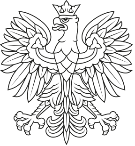 Generalny DyrektorOchrony ŚrodowiskaWarszawa, 30 kwietnia 2024 r.DOOŚ-WDŚZOO.420.34.2022.KN.97ZAWIADOMIENIEGeneralny Dyrektor Ochrony Środowiska, na podstawie art. 54 § 4 ustawy z dnia 30 sierpnia 2002 r. – Prawo o postępowaniu przed sądami administracyjnymi (Dz. U. z 2023 r. poz. 1634, ze zm.), dalej p.p.s.a., w związku z art. 74 ust. 3 pkt 1 ustawy z dnia 3 października 2008 r. o udostępnianiu informacji o środowisku i jego ochronie, udziale społeczeństwa w ochronie środowiska oraz o ocenach oddziaływania na środowisko (Dz. U. z 2018 r. poz. 2081), dalej u.o.o.ś., zawiadamia o przekazaniu do Wojewódzkiego Sądu Administracyjnego w Warszawie skarg z: 12 marca 2024 r., 21 marca 2024 r., 11 kwietnia 2024 r. oraz 13 kwietnia 2024 r. na decyzję Generalnego Dyrektora Ochrony Środowiska z 25 stycznia 2024 r., znak: DOOŚ-WDŚZOO.420.34.2022.KN.89, umarzającą względem części osób odwołujących się postępowanie odwoławcze od decyzji Regionalnego Dyrektora Ochrony Środowiska w Gdańsku z 26 listopada 2018 r., znak: RDOŚ-Gd-WOO.4207.184.2017.IB.17, o środowiskowych uwarunkowaniach dla przedsięwzięcia pn.: „Budowa kwatery składowej B3 odpadów innych niż niebezpieczne i obojętne wraz z niezbędnymi elementami zagospodarowania terenu na działkach nr 5/1, 6/1, 7/62, 7/44, 177/2 (obręb Łężyce) na terenie zakładu Eko Dolina sp. z o.o. w Łężycach”.Równocześnie Generalny Dyrektor Ochrony Środowiska informuje, że – zgodnie z art. 33 § 1a p.p.s.a. – osoba, która brała udział w postępowaniu i nie wniosła skargi, a wynik postępowania sądowego dotyczy jej interesu prawnego, jest uczestnikiem tego postępowania na prawach strony, jeżeli przed rozpoczęciem rozprawy złoży wniosek o przystąpienie do postępowania.Upubliczniono w dniach: od ………………… do …………………Z upoważnienia Generalnego Dyrektora Ochrony ŚrodowiskaZastępca Dyrektora DepartamentuOcen Oddziaływania na ŚrodowiskoDorota Toryfter-SzumańskaArt. 33 § 1a p.p.s.a. Jeżeli przepis szczególny przewiduje, że strony postępowania przed organem administracji publicznej są zawiadamiane o aktach lub innych czynnościach tego organu przez obwieszczenie lub w inny sposób publicznego ogłaszania, osoba, która brała udział w postępowaniu i nie wniosła skargi, a wynik postępowania sądowego dotyczy jej interesu prawnego, jest uczestnikiem tego postępowania na prawach strony, jeżeli przed rozpoczęciem rozprawy złoży wniosek o przystąpienie do postępowania.Art. 54 § 4 p.p.s.a. W przypadku, o którym mowa w art. 33 § 1a, organ zawiadamia o przekazaniu skargi wraz z odpowiedzią na skargę przez obwieszczenie w siedzibie organu i na jego stronie internetowej oraz w sposób zwyczajowo przyjęty w danej miejscowości, pouczając o treści tego przepisu.Art. 74 ust. 3 pkt 1 u.o.o.ś. Jeżeli liczba stron postępowania o wydanie decyzji o środowiskowych uwarunkowaniach przekracza 20, stosuje się przepis art. 49 Kodeksu postępowania administracyjnego.Art. 4 ust. 1 ustawy z dnia 19 lipca 2019 r. o zmianie ustawy o udostępnianiu informacji o środowisku i jego ochronie, udziale społeczeństwa w ochronie środowiska oraz o ocenach oddziaływania na środowisko oraz niektórych innych ustaw (Dz. U. poz. 1712, ze zm.) Do spraw wszczętych na podstawie ustaw zmienianych w art. 1 oraz w art. 3 i niezakończonych przed dniem wejścia w życie niniejszej ustawy stosuje się przepisy dotychczasowe.Art. 15 ust. 1 ustawy z dnia 13 lipca 2023 r. o zmianie ustawy o udostępnianiu informacji o środowisku i jego ochronie, udziale społeczeństwa w ochronie środowiska oraz o ocenach oddziaływania na środowisko oraz niektórych innych ustaw (Dz. U. poz. 1890) Do spraw prowadzonych na podstawie ustawy zmienianej w art. 1 wszczętych i niezakończonych przed dniem wejścia w życie niniejszej ustawy stosuje się przepisy ustawy zmienianej w art. 1 w brzmieniu dotychczasowym, z wyjątkiem przepisów art. 61 ust. 1, art. 66 ust. 1 pkt 5, art. 82 ust. 1 oraz art. 86f ust. 2 i 4 ustawy zmienianej w art. 1, które stosuje się w brzmieniu nadanym niniejszą ustawą, oraz stosuje się przepisy art. 86f ust. 1a, 2a i 8 ustawy zmienianej w art. 1.